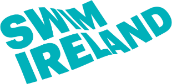                 E-VET ID FORM (revised December 2022)PLEASE READ THE INSTRUCTIONS FOR COMPLETING THIS FORMUnder Sec 26(b) of the National Vetting Bureau (Children and Vulnerable Persons) Acts 2012 to 2016, it is an offence to make a false statement for the purpose of obtaining a vetting disclosure.  YOU WILL RECEIVE A LINK VIA EMAIL – IF YOU DO NOT RECEIVE THIS WITHIN 10 DAYS PLEASE CONTACT US IMMEDIATELYSection 1 Personal details and Declarations (PRINT YOUR DETAILS) – all information is required  Type of application: _________________	Club: ____________________	SI ID number: ________________________(Associate / Club / Course attendee / Other- specify)	(If not in Club enter N/A)		(Apply through Membership or Education Depts. for number)First Name: ______________________________________   	Middle names: ________________________________  Surname: ________________________________________ 	Date of Birth: _________________________________  	(Applicant must be 16 years old or over)Email address: _____________________________________ 	Telephone No: ________________________________(If applicant is 16/17 years old this must be a parent/carer email address)	(If applicant is 16/17 years old this must be a parent/carer contact number)Current Address: ___________________________________________________________________________________ 	_________________________________________________	Postcode/Eircode: _______________________________					Positions/training courses applying for (tick all that apply – see vetting policy for specified roles):	*Required where the same individual person provides duty for two or more sessions in any weekDeclarations I have attached copies of my identification documents as indicated in Section 3 and shown the originals in accordance with the ID verification process (face to face or virtual face to face)I agree to abide by Swim Ireland’s codes of conduct, safeguarding guidelines and rules I have never been asked to leave a sporting organisation I have provided documentation to validate my identity as required I consent to the making of this application and to the disclosure of information by the National Vetting Bureau to the Liaison Person pursuant to Section 13(4)(e) National Vetting Bureau (Children and Vulnerable Persons) Acts 2012 to 2016Please tick box to confirm the declarations  Signed: ________________________________________ 	Date:  _______________________You are not legally entitled to take up any role or position requiring vetting until a decision is made by Swim Ireland on the disclosure returned.  NB: A criminal record will not automatically bar applicants obtaining a position - all decisions are based on the current Swim Ireland Vetting Policy.  Please see Swim Ireland Vetting Policy for retention of information.________________________________________________________________________________________________________________________________________Section 2 – Identification verification either face to face or virtual face to face: This can be carried out by (must not be a relative):For Club applicants: Club Committee member, Membership or Compliance Officer, Club Children’s Officer; Guard, Solicitor For other applicants: Guard, Solicitor, Swim Ireland appointed Tutor, Facility Manager (contact details must be provided)Declaration by the person verifying ID:I have seen the applicant detailed in Section 1 in person (if virtual, email must be attached with specified text) I verify the details in Section 1 match the original identification documents providedI confirm copies of the original identification documents are attached and indicated in Section 3 I confirm the Parent/Carer Consent Form is attached (if applicant is 16 or 17 years old)  Signed: ________________________________________	Date: ______________________________________Print name: _____________________________________	Position: ___________________________________Contact no. or Official stamp: _______________________Post the original page 1 & 2 of this form + copies of your ID (and ID verification email/parental consent if required) in an envelope marked ‘Private and Confidential’ to: Swim Ireland Vetting, ISHQ, Blanchardstown, Dublin D15 DY62  Section 3 – Identification documents (see A or B)A: For applicants 18 years of age and over your ID documents must score at least 100 points and at least one document MUST contain your current address and one document MUST provide photographic ID. The following are accepted documents: B: For applicants aged 16 or 17 years old One of the following documents is required:Section 4 – Checklist for applicantsSection 1 is fully completed Identification documents have been copied, with at least one showing the applicant’s current address (score must be at least 100).  For applicants aged 16 or 17 years old only one document as indicated is required Section 2 is completed by the required person or the email ID verification is attachedParent Consent Form has been completed where applicant is 16 or 17 years of ageThis form will be returned if any parts are not fully/correctly completed.For vetting guidance: check instructions on the Swim Ireland website www.swimireland.ie/vetting Post the original page 1 & 2 of this form + copies of your ID (and ID verification email/parental consent if required) in an envelope marked ‘Private and Confidential’ to: Swim Ireland Vetting, ISHQ, Blanchardstown, Dublin D15 DY62  Committee member Teacher Staff working with youthClub Children’s OfficerTutorLifeguardPerson on duty with children*Team ManagerVolunteer working with youthCoachOfficialOther role working with youthSpecify: Identification with address ScoreTickIrish Driving Licence or learner permit (new credit card format)80Irish Driving Licence or learner permit (old paper format)40Employment ID card issued by employer (with name and address)35Letter from employer (within last 2 yrs)confirming name and address35P60, P45 or Pay-slip (with home address)35Utility bill e.g. gas, electricity, television, broadband (less than 6 months old; mobile phone bills are not acceptable)35Bank/Building Society/Credit Union statement with address35Credit/debit cards/passbooks (only one per institution) with address25Correspondence from an Educational Institution or SUSI or CAO20Correspondence from an insurance company regarding an active policy20Correspondence from a bank/credit union or government body or state agency20Identification without addressScoreTickPassport (from country of citizenship)70Medical/National Service card (Public Services card is not accepted)25With photograph Medical/National Service card (Public Services card is not accepted)40Irish certificate of naturalisation 50Birth certificate50Garda National Immigration Bureau (GNIB) card50National Identity Card for EU/EEA/Swiss citizens50National age card (issued by An Garda Sióchana)25Membership cards from the following:Club, union or trade, professional bodies25Educational institution25Recent arrival in Ireland (< 6 weeks) Passport + evidence of arrival100IdentificationScoreTickBirth certificate100Passport100Written statement by a Principal confirming attendance at educational institution on a letter head of that institution100